Příloha č. 6a) zadávací dokumentace ve veřejné zakázce „NEMOCNIČNÍ INFORMAČNÍ SYSTÉM - Zvýšení bezpečnosti a výkonu počítačové sítě v Nemocnici Vyškov, p. o. II“Technická specifikaceObnova virtualizační platformySoučasný stav:V Nemocnici Vyškov je aktuálně provozována více než 7 roků stará technologie s nedostatečným výkonem a kapacitou, ESXi servery jsou na současné požadavky nedostatečně dimenzované, na diskových polích dochází disková kapacita pro provozní data (NIS, další IS), některé prvky již nemají podporu od výrobců/dodavatelů, záložní serverovna je nedostatečně vybavená (pouze záložní, nepropojená v HA clusteru). Propojení některých prvků v hlavní serverovně i propojení serveroven mezi sebou je pouze na 1 Gbit, navíc chybí redundantní propojení serveroven nezávislými cestami (při závadě/přerušení jediného propojovacího optického kabelu by byl ohrožen chod většiny aplikací).Požadované řešení:Zadavatel požaduje dodávku 4 ks ESXi serverů (2+2 v každé serverovně), propojených do jednoho HA clusteru. RAID disková pole (1+1 ks) budou propojena redundantní FC SAN infrastrukturou (2+2 ks) a budou tvořit fault-tolerantní metrocluster systém v režimu Active/Active, odolný proti výpadku jednotlivé komponenty i celé lokality bez přerušení provozu (viz. schematický obrázek 2.). Dále požaduje dodávku 2 ks UPS a potřebný SW. Součástí dodávky je zprovoznění, nasazení požadovaného řešení a provedení potřebných implementačních prací. S využitím stávajících technologií (ESXi server, pole, switche) bude instalován do jedné z lokalit služební/backup server (mimo provozní HA cluster). Součástí dodávky je i zaškolení pracovníků zadavatele (administrátorů) na dodaná zařízení a systémy.Technické parametry:Server - 4 kusy (2+2)FC přepínač – 4 kusy (2+2)Pole – 2 kusy (1+1)UPS – 2 kusy (1+1)SoftwareSoftware pro virtualizaciPožadavkem je dodávka a implementace virtualizační platformy na nabízeném HW.Software pro zálohováníPožadavkem je dodávka zálohovacího SW, vhodného pro uvažované řešení dvou nových rovnocenných serveroven, se zálohováním na backup server, pro který budou využity stávající technologie (ESXi server, diskové pole, FC switch)Serverové operační systémyDatabázový systém/serverZáložní serverS využitím stávajících technologií Nemocnice Vyškov zapojit a zprovoznit v jedné z lokalit služební/backup server:ESXi server Fujitsu PY RX2530 M1pole Storwize V7000 (disková kapcita necelých 5TB)pole FAS2040 (5TB) s policí DS4246 (11,5TB)2 ks FC switch IBM SAN24B-4Schematický nákres předpokládaného propojení jednotlivých komponent: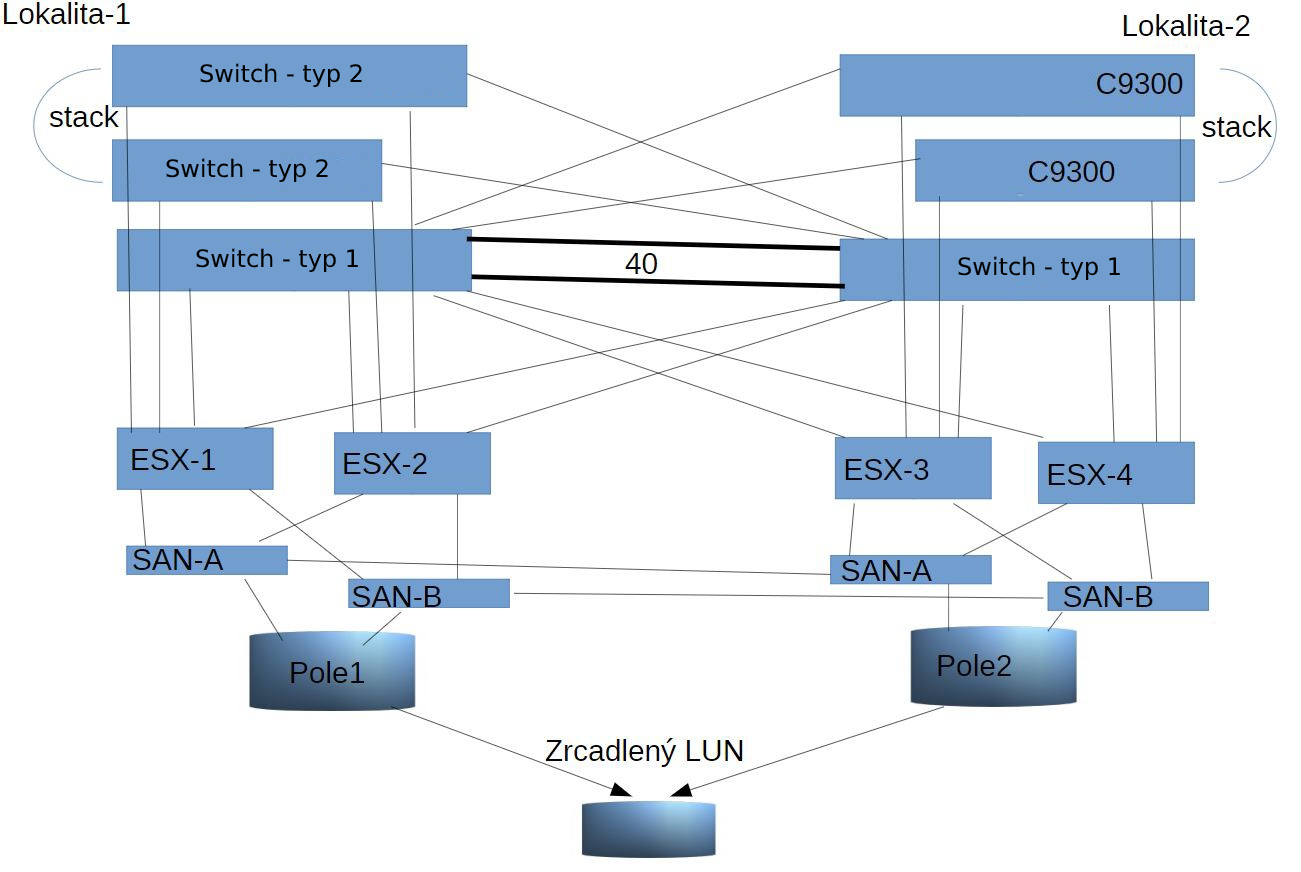 Minimální zadavatelem požadované technické parametryDodavatelem nabízená hodnota (dodavatel vyplní všechny řádky, u číselných údajů uvedením hodnoty parametru, u ostatních slovem splňuje)provedení rack mount pro až 8 2,5“ pozic, maximální velikost 1U, pro přístup ke všem komponentám serveru bez použití nářadídoplňteTPM modul 2.0minimálně dva procesory, každý s hodnotou minimálně 11500 bodů dle Average CPU Mark uvedený na http://www.cpubenchmark.net a 8mi jádry na procesor (celkem maximálně 16 jader)min. 128GB RAM (min. 16GB moduly 2666MHz)min. 2x 32GB (flash či SSD) v raid 1 pro hypervizormin. 1TB SATA diskmin. 2x 1Gbit ethernet síťové porty typu LOM s podporou TOE, IPv4, IPv6min. 4x 10GbE SFP+ porty na dvou nezávislých kartáchmin. 2x 16Gbit FC porty se zakončením LCmanagement serveru nezávislý na operačním systému s dedikovaným USB či SD úložištěm (data na úložišti musí být dostupná i v případě výpadku interních disků) poskytující management funkce a vlastnosti: webové rozhraní a dedikovaná IP adresa, sledování hardwarových senzorů (teplota, napětí, stav, chybové senzory); podpora virtuální mechanikyvyžadována je schopnost monitorovat a spravovat server out-of-band bez nutnosti instalace agenta do operačního systémumanagement musí podporovat dvoufaktorovou autentikaci, filtrování přístupu na základě IP adres (IP blocking) a AD/LDAPpožadujeme vestavěné GUI s podporou HTML5 a možnost komunikace pomocí: HTTPS, CLI, IPMI, WSMAN, REDFISH2 redundantní síťové napájecí zdroje min. 550Wsoučástí rackové ližinycertifikace pro VMware 6.0 a vyšší, Windows Server 2012 R2, 2016 a vyšší, Citrix XenServer, Red Hat Enterprise Linux a SUSEschopnost napojení na dohledové centrum výrobce s funkcí generování servisních událostí na helpdesku výrobceZáruka a servisní podpora na 5 let, oprava do následujícího pracovního dne (NBD), oprava v místě instalace zařízení, nárok na opravné verze firmware, nárok na telefonické a e-mailové konzultace problémůMinimální zadavatelem požadované technické parametryDodavatelem nabízená hodnota (dodavatel vyplní všechny řádky, u číselných údajů uvedením hodnoty parametru, u ostatních slovem splňuje)Třída zařízení: Fibre Channel přepínačdoplňteFormát zařízení: FixníMinimální počet neblokovaných portů 2/4/8/16G FC s volitelným fyzickým rozhraním: 48Redundantní zdrojCelková propustnost přepínače: 768 GbpsMinimální počet aktivních portů 16G FC osazených v dodané konfiguraci: 12Možnost zvýšit počet aktivních portů až na 48 např. formou licencePočet portů osazených rozhraním 16G FC LW SFP+: 1Fibre Channel forwardingF-port trunkingF-port channelingTechnologie virtuálních SAN (VSAN) nebo ekvivalentníMinimální počet podporovaných VSAN: 30Trunkování virtuálních SANPort Channeling s možností agreace až 16 linekFabric services per virtuální SAN (FC Fabric Services)Podpora technologie N-Port Virtualization (NPV)Podpora technologie N-Port Identifier Virtualization (NPIV)FSPFFC zoningMožnost rozšířit funkcionalitu přepínače o Inter-VSAN směrováníFlexibilní alokace B2B kreditů na porty FC přepínačeMožnost alokovat až 252 B2B kreditů na jeden port FC přepínačeCLI rozhraníFC tracerouteSSHv2SNMPv3RADIUS klient pro AAA (autentizace, autorizace, accounting)TACACS+ klientPort mirroring (SPAN)Vzdálený port mirroring (RSPAN)SyslogRole Based Access ControlZáruka a servisní podpora na 5 let, oprava do následujícího pracovního dne (NBD), oprava v místě instalace zařízení, nárok na opravné verze firmware, nárok na telefonické a e-mailové konzultace problémůMinimální zadavatelem požadované technické parametryDodavatelem nabízená hodnota (dodavatel vyplní všechny řádky, u číselných údajů uvedením hodnoty parametru, u ostatních slovem splňuje)Rackmount storage systém s hot-swap pozicemi pro RAID controllery, ventilátory, zdroje napětí a všechny HDD/SSD modulydoplňteRedundantní RAID controllery s min. 64 GB cache v režimu Active/ActiveMin. 8x 16Gb FC datový kanál pro host komunikaciMin. 4x 10Gb-iSCSI datový kanál pro host komunikaci Rackmount storage systém s hot-swap pozicemi pro RAID controllery, ventilátory, zdroje napětí a všechny HDD/SSD modulyRedundantní RAID controllery s min. 64 GB cache v režimu Active/ActiveVýkonová SSD kapacita min. 36 datově využitelných TB bez započítání komprese a deduplikacezabezpečení proti výpadku 2 SSD modulů a spare diskem minimální počet 22 ks SSDMožnost rozšířit kapacitu a výkon systému doplněním na min. 600 ks HDD/SSDSW funkcionalita:Systém frekventovaných snapshotů pro rychlé DR zotavení pro SW/lidské chybě nebo po napadení viry/ransomware/…Tvorba lokálních kopií dat pro účely testování, vývoje, …Tvorba vzdálených kopií dat synchronní i asynchronní replikací mezi oddělenými storage systémyProvoz dvou vzdálených storage systémů v režimu Active/Active fault-tolerantního metrocluster systému odolného proti výpadku jednotlivé komponenty i celé lokality bez přerušení provozu aplikací a výpadku transakce. Datová komunikace mezi servery/VM a úložištěm probíhá vždy lokálně, s automatickou změnou datového uzlu pro komunikaci v závislosti na on-line stěhování serveru/VM mezi lokalitamiVýkonová i kapacitní škálovatelnost propojením dvou storage systémů do jednoho logického společně manažovatelného datového úložištěThin Provisioning, in-line deduplikace, in-line komprese pro řízení úspory fyzické kapacityVýkonová akcelerace datových oblastí na rotačních discích SSD tierem Výkonová optimalizace přes několik výkonově rozdílných datových oblastí (SSD-10K-7K), s automatickou migrací bloků dat dle jejich aktivity využíváníMulti-tenancyMožnost zabezpečení dat na HDD i SSD  integrovanou enkrypcí Kompatibilita s Windows Server 2019 a VMware vSphere v6.7+ host servery, podpora VMware vVolAutomatický call-home systém pro detekci HW/SW poruch, výpadků jednotlivých komponent dohledovým centrem výrobce/integrátoraZáruka a servisní podpora na 5 let – on-site 7x24 garantovaná oprava do 24 hodGarance dostupnosti servisní podpory od výrobce na 8 let (5 let záruka a servisní podpora + 3 roky garance dostupnosti podpory)Minimální zadavatelem požadované technické parametryDodavatelem nabízená hodnota (dodavatel vyplní všechny řádky, u číselných údajů uvedením hodnoty parametru, u ostatních slovem splňuje)výstupní výkon min. 3 kVA v provedení line interactivedoplňteLCD display či obdobný systém indikující základní informace o UPSmontáž do racku 19“ o velikosti max. 2Uvstup jednofázový 230Vvýstupní zásuvky min. 6x C13 a 1x C19vzdálený management RJ 45 Base-T, SNMP, Telnet, httpZáruka a servisní podpora na 3 rokyMinimální zadavatelem požadované technické parametryDodavatelem nabízená hodnota (dodavatel vyplní všechny řádky, u číselných údajů uvedením hodnoty parametru, u ostatních slovem splňuje)maintenance 5 letdoplňtehostitelský OS virtualizace pro 8 CPU patic bez omezení na počet CPU jadermožnost konfigurace clusteruvysoká dostupnost a odolnost proti výpadku některého z fyzických serverů clusterumigrace „běžících“ virtuálních serverů mezi jednotlivými fyzickými servery v rámci clusterumigrace „běžících“ disků virtuálních serverů do jiných diskových oblastí hostitelského clusterumigrace běžícího virtuálního serveru mezi různými virtuálními přepínačimožnost konfigurace fault tolerant virtuálních serverů do 1 vCPUmožnost replikace virtuálních serverůpodpora virtuálních volume a NFS v4.1Centrální správa virtualizace pro 4 hostitelské servery virtualizace.Záruka na SW 24 měsíců včetně opravných verzíZajištění nároku na nové verze a podporu od výrobce min. na 60 měsícůMinimální zadavatelem požadované technické parametryDodavatelem nabízená hodnota (dodavatel vyplní všechny řádky, u číselných údajů uvedením hodnoty parametru, u ostatních slovem splňuje)Zálohovací software obsahuje podporu pro infrastrukturu VMware založenou na verzích vSphere 4.1, 5.x, 6.0 a 6.5, 6.7  a  Hyper-V 2012, Hyper-V 2012 R2 a Hyper-V 2016 (podpora *.vhdx). doplňteSoftware obsahuje podporu pro ESXi servery spravované pomocí VMware vCenter Serveru i samostatné ESXi servery, včetně dodávky integrační funkcionality Software obsahuje podporu pro Hyper-V servery spravované System Center Virtual Machine Managerem, Hyper-V servery ve failover clusteru a samostatné Hyper-V servery, včetně dodávky integrační funkcionalitySoftware obsahuje podporu pro zálohování všech operačních systémů, které jsou podporované pro provoz na výše zmíněných hypervizorových platformách.Licencování nabízeného řešení nesmí být závislé na objemu zálohovaných dat, nebo objemu dat uložených v zálohách. Všechny vlastnosti a komponenty popsané v tomto dokumentu musí být pro popsané prostředí součástí ceny. Software musí být nezávislý na konkrétním výrobci HW a jeho funkčnost nesmí být omezena na HW platformu jednoho výrobce. Software musí vytvářet soubory záloh, které jsou migrovatelné nezávisle na metadatech nebo databázi. Software musí umožnit zálohu konfigurace celého zálohovacího prostředí pro případ rychlé reinstalace nebo migrace do DR prostředí. Software musí disponovat vlastním deduplikačním mechanismem, nezávislým na HW platformě pro ukládání dat.Software musí umožňovat v rámci jedné zálohovací úlohy ukládání souborů záloh do více fyzických diskových úložišť s různým typem připojení a od různých výrobců pro usnadnění škálovatelnosti řešení.Ztráta, poškození, nebo nedostupnost jakékoliv databáze nesmí vést k nemožnosti obnovy dat ze souborů záloh. Software nesmí vyžadovat instalaci a údržbu agentů uvnitř VM pro zálohování dat Software nesmí vyžadovat instalaci agentů ve VM pro proces obnovy dat aplikací.Software musí umožňovat „single pass backup”, kterým se rozumí schopnost vytvoření jednoho “univerzálního” souboru zálohy – s možností vyjmutí jednotlivých adresářů nebo souborů z procesu zálohy, umožňujícího obnovu jak celé VM, tak jednotlivých souborů, nebo aplikačních položek.Software musí umožňovat obnovu do původní i nové lokality a to jak pro celé VM, jednotlivé virtuální disky, tak pro jednotlivé soubory, či objekty aplikací.Software musí mít mechanismus pro notifikaci o průběhu záloh a chybách pomocí email nebo SNMP. Software musí umožnit definici pre- a post- backup skriptů a pre-freeze / post-thaw skriptů pro zajištění konzistence jakýchkoliv aplikací v průběhu zálohy a pro integraci s produkty třetích stran. Software musí poskytovat samoobslužný webový portál pro obnovu dat uživatelsky minimálně na úrovni celých VM, Guest OS souborů  Software musí obsahova přímou integraci s VMware vCloud Director , 5.5, 5.6, 8.0, 8.10, 8.20, 9.0 a 9.1 včetně vCD metadat.Software musí obsahovat obnovu Virtuálních Serverů přímo do prostředí VMware vCloud DirectorSoftware musí obsahovat samoobslužný portal pro zálohování a obnovu pro uživatele vCloud Directoru. Software musí obsahovat šifrování celé síťové komunikace mezi všemi komponentami řešení bez dopadu na jiné funkcionality.Software musí obsahovat šifrování zálohovacích souborů.Software musí disponovat vlastní správou šifrovacích klíčů s řízením jejich expirace a mechanizmem obnovy v případě ztráty hesla k šifrovanému zálohovacímu souboruSoftware musí mít klient/server architekturu s možností instalace více instancí administrátorské konzole.Software musí využívat výrobcem hypervisoru podporovanou technologii Change Block Trackingu (CBT) pro oba hypervisory  - VMware i Hyper-V. Software musí být schopen řídit svou zátěž vůči jednotlivým produkčním datastorům.Pokud navrhované řešení využívá k zálohování hypervizorový snapshot, musí mít mechanizmus ověření jeho odstranění a detekci “orphaned snapshots” a měl by automaticky zajistit konsolidaci takových snapshotů.Software musí podporovat obnovu ze snapshotů podporovaných diskových polí na identické úrovni, jako ze souborů záloh. Software musí obsahovat možnost vytváření archivů záloh na páskové knihovny s podporou  trackování VM na páskáchPáskovou knihovnu musí být možné provozovat separátně od backup serveruSoftware musí obsahovat funkcionalitu vytváření kopií záloh do vzdálených lokalit přes WAN sítě.Software musí obsahovat funkcionalitu vytváření dlouhodobé retenční politiky, optimálně GFS (Grandfather-father-son) retenční politiky.Software musí obsahovat podporu pro BlockClone API pro Windows Server 2016 s ReFS file systémem jako backup repositorySoftware musí být schopen zálohovat jakokoliv dostupnou konektivitou na zdrojovou infrastrukturu. Musí tedy podporovat všechny zálohovací transportní režimy podporované hypervisorem (network, hotadd, direct SAN, direct NFS).Software musí mít možnost vytvářen „ad-hoc” zálohy mimo zálohovací plán, optimálně přímo z prostředí vSphere klienta. Pro vyšší škálovatelnost a rychlost musí nabízené řešení podporovat paralelní zpracování VM a jejich virtuálních disků včetně možnosti paralelní obnovy. Software musí umožňovat okamžitou obnovu více virtuálních strojů bez nutnosti kopírování dat na produkční datové úložiště z libovolného bodu obnovy.VM spuštěné v režimu okamžité obnovy mělo být možné migrovat on-line nezávisle na podpoře této funkce na straně hypervizoru.Musí podporovat granulární obnovu Active Directory (jakýkoliv object, jakýkoliv atribut, obnova uživatelského účtu včetně hesla, GPO, AD configuration Partition) a integrovaných DNS záznamůMusí podporovat obnovu Microsoft SQL 2008 a novější (database s možností point-in-time recovery, obnova na úrovní tabulek a schémat)Software musí podporovat granulární obnovu databází Oracle běžících nad Linux a Windows OS (obnova v režimu point-in-time, obnova tabulek)Software musí umožňovat indexaci souborů z Microsoft Windows a Linux VM, která poskytuje rychlé vyhledávání souborů ze záloh Software musí využívat mechanismus VSS zabudovaný v Microsoft Windows OS vždy, když je to možné.Software musí umožnit obnovu VM z hardware snapshot z podporovaných diskových polí minimálně HPE 3PAR.Software musí podporovat „reverse CBT” a direct SAN obnovySoftware musí poskytovat možnost ověřování obnovitelnosti ze souborů záloh, nebo snapshotů diskových polí, včetně funkční aplikační logiky, bez nutnosti kopírování. Tuto verifikaci musí být možné spouštět v časovém plánu jako automatizovanou úlohu.Software musí umožňovat sledování uložení dat v jednotlivých kopiích záloh podle geografické lokality.Záruka na SW 24 měsíců včetně opravných verzímaintenance 5 letZajištění nároku na nové verze a podpory od výrobce min. na 60 měsícůMinimální zadavatelem požadované technické parametryDodavatelem nabízená hodnota (dodavatel vyplní všechny řádky, u číselných údajů uvedením hodnoty parametru, u ostatních slovem splňuje)2× licence pro serverový operační systémdoplňteUrčeno pro provoz aplikací, které jsou kompatibilní s platformou Windows Server, licence umožní instalaci a provoz neomezeného počtu virtuálních windowsových serverových OS pro 2 procesory s 8 jádry; jedná se o rozšíření aktuálně provozované Windows server infrastruktury žadatele, kdy za účelem přenositelnosti a udržení technologicky jednotného prostředí žadatele požadováno výše uvedené typové řešení rozvoje takové platformy; přechod na jinou platformu bez nahrazení podstatné části agendových a dalších provozních IS provozovaných nad aktuální platformou není z ekonomického i funkčního hlediska vhodný ani časově, co do rozsahu zamýšleného projektového záměru, reálný. záruka 24 měsíců včetně nároku na opravné verzezajištění podpory od výrobce min. na 60 měsíců let (podpora ze strany výrobce nebude ukončena dříve než za 5 let)Minimální zadavatelem požadované technické parametryDodavatelem nabízená hodnota (dodavatel vyplní všechny řádky, u číselných údajů uvedením hodnoty parametru, u ostatních slovem splňuje)licence databázového serveru v aktuální verzi pro 8 virtuálních procesorových jader splňující níže uvedené požadavky bez omezení počtu přistupujících uživatelů či aplikacídoplňtepodpora min 128 GB RAM na jednu instancipodpora databází více než 2 TBpodpora základních Business Inteligence multidimenzionálních modelůrežim úložiště v pamětiintegrované reportovací služby (automatické generování a rozesílání reportů včetně nástrojů pro jejich tvorbu a správu)podpora min 40 GB paměti na jednu instanci reportovacích služebzabezpečení na úrovni řádků, maskování datpodpora failover clusteru, min. 2 uzly (2 uzly v režimu aktivní pasivní součástí nabízené licence)podpora asynchronní replikace do cloudového úložištěpodpora komprese cloudové zálohy databázemanagement nástroj na základě rolí součástí dodávky produktunativní podpora XMLtrvalá licence bez omezení počtu připojených uživatelů nebo aplikacízáruka 24 měsíců včetně nároku na opravné verzezajištění podpory od výrobce min. na 60 měsíců (podpora ze strany výrobce nebude ukončena dříve než za 5 let)